Проект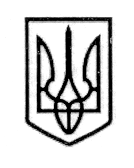 У К Р А Ї Н А СТОРОЖИНЕЦЬКА МІСЬКА РАДА СТОРОЖИНЕЦЬКОГО РАЙОНУЧЕРНІВЕЦЬКОЇ ОБЛАСТІВИКОНАВЧИЙ КОМІТЕТР І Ш Е Н Н Я       квітня 2018 року                                                                                №Про організацію культурно-дозвіллєвоїдіяльності на території  Сторожинецькоїміської об’єднаної територіальної громадиЗаслухавши інформацію начальника відділу культури, туризму та з питань діяльності засобів масової інформації Сторожинецької міської ради Гаврилюка А.О. про організацію культурно-дозвіллєвої діяльності на території  Сторожинецької міської об’єднаної територіальної громади, керуючись ст.17,18, п.1 «а» ст. 32 Закону України «Про місцеве самоврядування в Україні», виконавчий комітет міської радиВИКОНАВЧИЙ КОМІТЕТ МІСЬКОЇ РАДИ ВИРІШИВ:1. Інформацію начальника відділу культури, туризму та з питань діяльності засобів масової інформації Сторожинецької міської ради Гаврилюка Андрія Олексійовича прийняти до відома.2. Відділу культури, туризму та з питань діяльності засобів масової інформації (Гаврилюк А.О.),  при проведенні заходів враховувати запити жителів Сторожинецької міської об’єднаної територіальної громади.3. Рекомендувати Сторожинецькому ВП ГУНП в Чернівецькій області (Шалар І.В.) забезпечувати охорону громадського порядку та попереджувати виникнення надзвичайних ситуацій під час проведення заходів.4. Координацію роботи з виконання даного рішення покласти на відділ культури, туризму та з питань діяльності засобів масової інформації (Гаврилюк А.О.).5. Контроль за виконанням даного рішення покласти на першого заступника міського голови Брижака П.М.Сторожинецький міський голова                                          М.М.КарлійчукПідготував:                                                    А.О.ГаврилюкПогоджено:                                                    І.Г. Матейчук                                                                        П.М.Брижак                                                                        В.А.Абрамчук                                                                        А.Г.Побіжан                                                                        М.М.Баланюк                                                                        А.В. Сирбу